联通5G中国药科大学教职工集团网优惠政策为了深入开展校企合作，本着服务学校、服务教职工的宗旨，现就中国药科大学教师集团入网提供以下合作方案：活动一：校园5G新入网送话费注：1、该套餐入网需要现场充值100元话费；2、入网第二个月开始赠送短信50条，第三个月100条……第六个月300条，以后每个月300条短信；3、套餐有效期为24个月（两年）；4、副卡套餐月费原价10元，公司给予赠送10元/月，赠送24个月；5、原价99元套餐为校园5G套餐，套餐内流量均为4G、5G通用流量；6、原价59元套餐首次充值100元，一次性到账200元，每月赠送30元话费+副卡月租费10元，送24个月，合计1060元。7、原价99元套餐首次充值100元，一次性到账200元，每月赠送50元话费+副卡月租费10元/，送24个月，合计1540元。活动二：免费领取三连号+5G手机直降活动     备注：免费赠送家庭100M宽带（根据各小区实际带宽实际情况定，各别无覆盖小区无法安装）办理活动二套餐对应5G手机降价金额如下：备注：其他自选机型请电话咨询15651611902（微信同号）办理预约方式:二维码        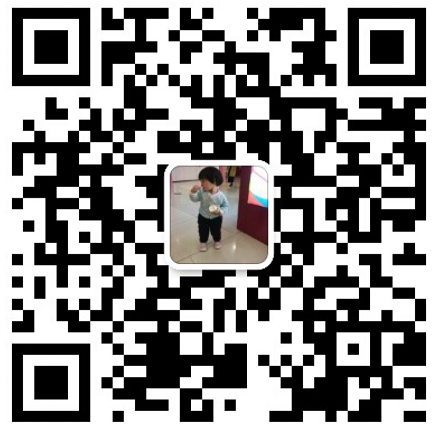 办理地点：中国药科大学联通营业厅原套餐（元/月）优惠后（元/月）流量（GB）全国通话（分钟）短信教职工集团通话（分钟）副卡活动详情592920GB300300条600可开通一张0月租副卡，共用套餐内容入网充值100元,送1060元99     （校园5G）4980GB（30G全国+50G江苏省内）500300条600可开通一张0月租副卡，共用套餐内容入网充值100元，送1540元原套餐（元/月）优惠后（元/月）流量（GB）通话 （分钟）特权补贴话费（元）  副卡活动详情1999960G1000AAA连号3000可开通一张0月租副卡，共用套餐内容首次补贴600元现金话费，月赠送100元/月*12月*2年=2400元，需支付宝认证在网两年。手机类型手机型号提货价（元）京东价（元）199靓号5G消费券直降实际价格（元）苹果12128G651567991000元5515苹果12256G727075991000元6270小米118+256414145991000元3141OPPO Reno5(8+128G)252926991000元1529VIVOY30(8+128G)139814981000元398VIVOY3s （4GB+128GB）98811981000元0小天才小天才 XTC Z6148615631000元486